Умови доступності закладу для осіб з особливими освітніми потребами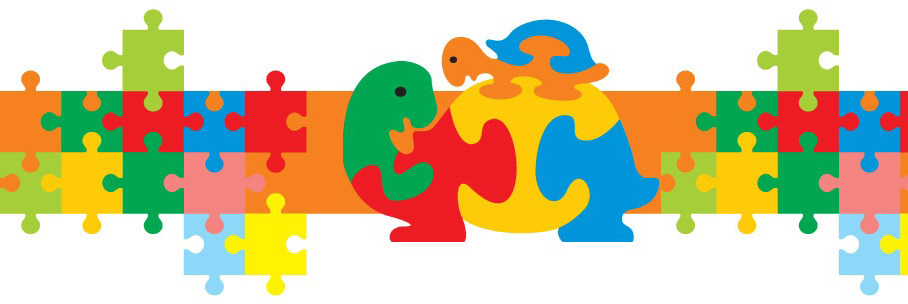 Станом на 1 вересня 2019 року у закладі відкрито 2 класи з інклюзивною формою навчання;З дітьми працюють досвідчені вчителі, асистенти вчителя, практичні психологи та логопед;Для дітей з інклюзивною формою навчання адаптовано навчальні програми та плани, створено позитивний клімат шкільного середовища;Організовано додаткові освітні послуги:Індивідуальні корекційно-розвиткові заняття з практичним психологом;Індивідуальні корекційно-розвиткові заняття з логопедом.5. Створено належні умови для перебування у закладі дітей з особливими освітніми потребами:Побудовано пандус;Ресурсна кімната;Добудовано зручний під’їзд на інвалідному візку .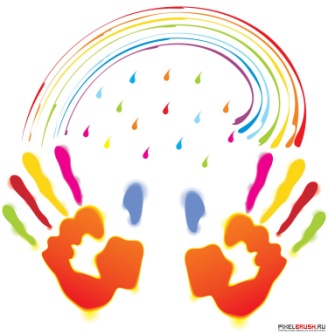 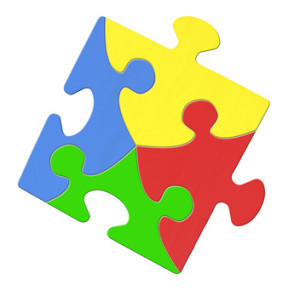 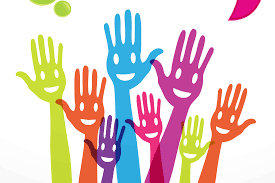 